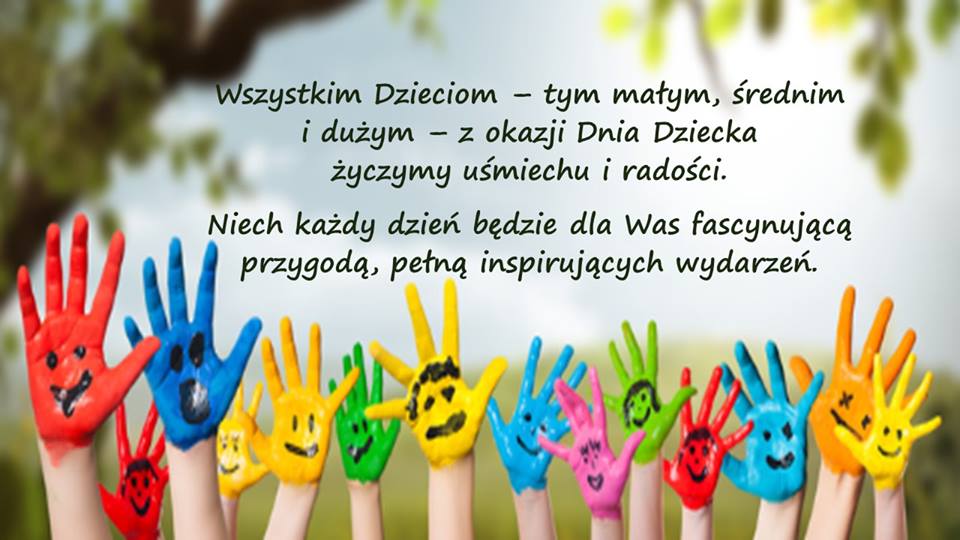 Poniedziałek  25. V. 2020r. Rozpoczynamy od rozgrzewki i ćwiczeń ruchowych Domowa zabawa ruchowa       https://www.youtube.com/watch?v=Bwi8nn9dB1g&feature=youtu.be                  NASZE  PRAWA  I  OBWIAZKI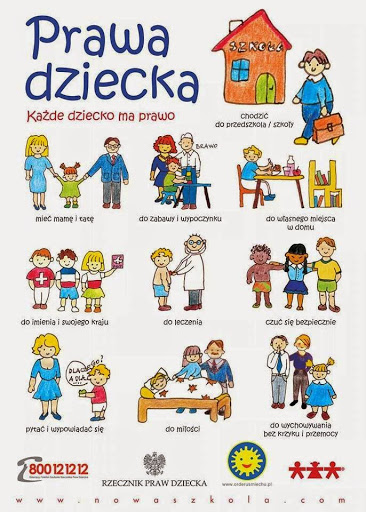 Proszę rodziców o wysłuchanie razem z dzieckiem piosenki i rozmowę: O czym jest piosenkaO jakich prawach dziecka jest w niej mowaPiosenka  „O Prawach Dziecka” https://www.youtube.com/watch?v=Mudintn3BM4PIOSENKA O PRAWACH DZIECKA         muz. i sł. Jerzy KobylińskiMam prawo żyć 
Mam prawo być sobą 
Czuć się bezpiecznie, wolną być osobą. 
Mam prawo kochać i kochanym być 
Nie można mnie krzywdzić, poniżać i bić. Dziecka prawa poważna sprawa 
Dziecka prawa to nie zabawa Mogę się śmiać
Może się dziać pięknie
Pragnę być zdrowy, rosnąć w swoim tempie.
Mam prawo wybrać sam przyjaciół swych
Nie można mnie zmuszać do uczynków złych.Mam prawo śnić
Mam prawo być inny
Mogę być słabszy lecz nie czuć się winny.
Mam prawo śpiewać głośno kiedy chcę
Mam prawo płakać cicho, gdy mi źle.              Przykładowa  lista obowiązków dziecka                                      Obowiązki domowe 6-latka:
- układanie ubrań w szafie
- odkurzanie pokoju
- pomoc przy zakupach (może pomóc w niesieniu lekkiej torby)
- wkładanie szklanych naczyń do zmywarki
- mycie włosów (pod kontrolą rodziców)

                                        Obowiązki domowe 7/8/9-latka:
- nakrywanie do stołu/zebranie naczyń ze stołu
- posprzątanie swojego pokoju, pościelenie łóżka
- odkurzanie salonu
- przygotowanie śniadania - zrobienie sobie kanapki
- przygotowanie sobie samodzielnie ubrania i plecaka na następny dzień
- opłukanie po sobie umywalki i wanny
- pomoc w przygotowaniu wspólnego posiłku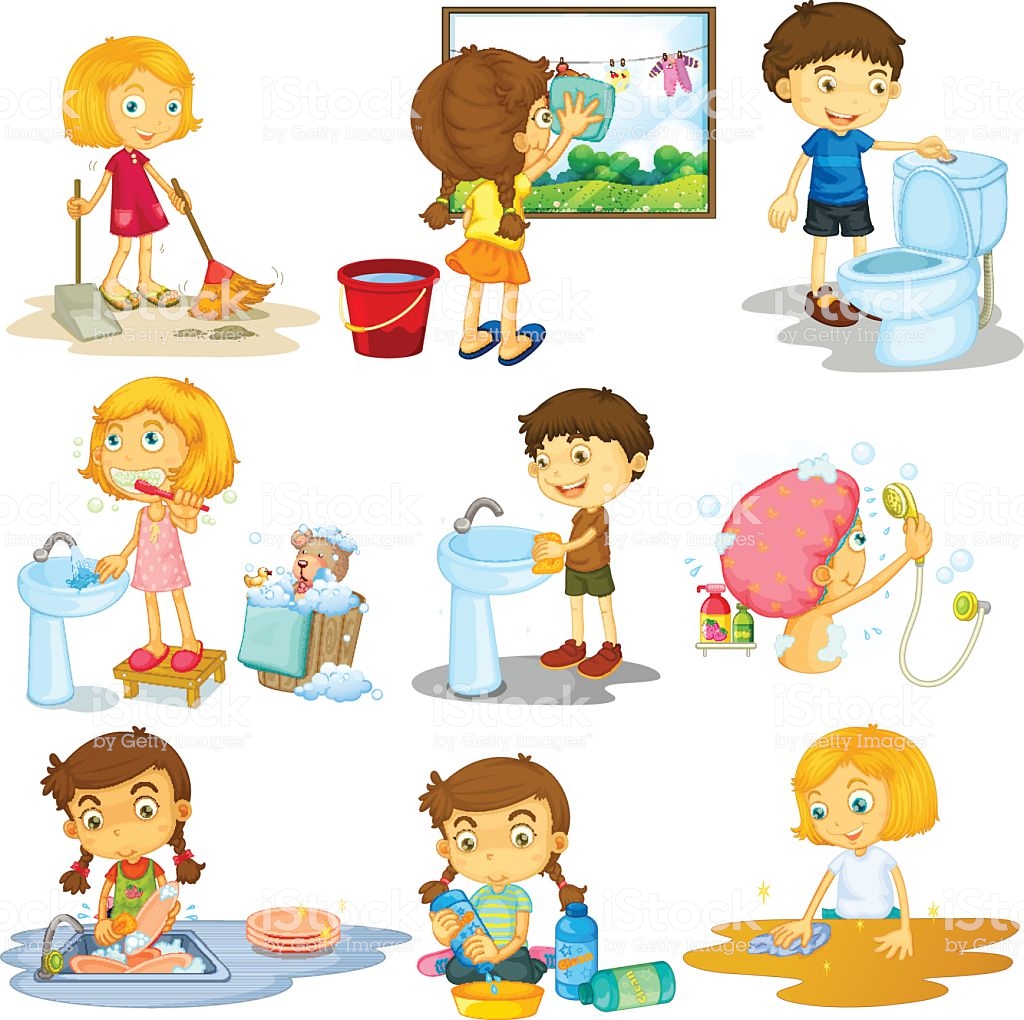 Zabawa ćwicząca logiczne myślenie   „Prawda - nieprawda”  Mogę chodzić do przedszkola i tam się bawić i uczyć.Mam prawo mieszkać w swoim kraju, czyli w swojej ojczyźnie.Dzieci nie maja prawa mieć swojego imienia i nazwiska.Chore dzieci nie mogą być leczone, nie mogą iść do lekarza.Dorośli powinni opiekować się dziećmi.Dzieci nie mają prawa płakać, kiedy są smutne albo coś je boli.Dzieci mają prawo dobrze się odżywiać i ubierać się stosownie do pogody.Mam prawo do tajemnic i własnego zdania.Nikt nie może mnie poniżać, krzywdzić i bić.Wszystkie dzieci na całym świecie mają prawo do życia w kraju, gdzie nie ma wojen.Czy każde dziecko na całym świecie ma prawo do:PRAWO DO ZABAWY.
PRAWO DO BYCIA WŚRÓD RÓWIEŚNIKÓW.
PRAWO DO WYRAŻANIA SWOICH UCZUĆ.
PRAWO DO NAUKI.
PRAWO DO POZNAWANIA ŚWIATA.
PRAWO DO OPIEKI LEKARSKIEJ.
PRAWO DO WYPOCZYNKU.
PRAWO DO ZASPOKOJENIA GŁODU, UBIERANIA STOSOWNIE DO POGODY.
PRAWO DO MIŁOŚCI.
PRAWO DO ŻYCIA W RODZINIEćwiczenia do wykonania kartach pracyKarta pracy  cz. 4 str.29. rozwijanie wyobraźni, doskonalenie umiejętności uważnego słuchania, sprawności grafomotorycznej.Karta pracy  cz. 4 str.29.a. rozwijanie percepcji wzrokowejrozwijanie umiejętności rozpoznawania liter i czytania prostych wyrazówdoskonalenie koordynacji wzrokowo- ruchowejrozwijanie sprawności grafomotorycznejPlastykazabawa  muzyczno – plastyczna do utworu „PIOSENKA O PRAWACH DZIECKA”https://www.youtube.com/watch?v=Mudintn3BM4dzieci, słuchają piosenki i rysują ilustrację do niej. https://www.youtube.com/watch?v=f4tbWJo02q4 – film: „Prawa Dziecka”